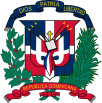 ADQUISICION DE CAMARA DIGITAL Y EQUIPOS PARA EL USO DEL MINISTERIO DE INTERIOR Y POLICIA. nombre del oferente:        ………………nombre y apellido…………………………………… en calidad de ……………………………………………….., debidamente autorizado para actuar en nombre y representación de (poner aquí nombre del Oferente y sello de la compañía, si procede)Firma ___________________________________Item No.Descripción del Bien, Servicio u ObraUnidad de medidaCantidadPrecio UnitarioITBISPrecio Unitario Final1Cámara Digital (profesional)24.20 Mega Pixel Color: negro Lente 18-55mmvideo Cinematográfico en Full HDUnidades12Lente con autofocus 50mm f/1.8Unidades13
Flash inalámbricosoporte de zoom auto/manualsoporte de modo de disparo múltipleajustes avanzados del flashluz de modeladoUnidades14Panel de luz led regulable 160 para cámara réflex digitales y videoUnidades25Bulto para cámara y equipos Diseñado especialmente para cámaras réflex digitalesrepelente al agua duraderoAcolchada con divisiones interiores Bolsillos de almacenamiento de fácil acceso.Capacidad para cámaras, lentes, accesorios e incluso un ordenador portátilUnidades16Memoria para la cámara de 32GB Unidades17Trípode para cámaraColor: negroMaterial: Aluminio Secciones: 3 Capacidad 4 KgPeso de la rótula: 760 gr.Altura de la rótura: 10 cm.Unidades28Grabador de audio para cámara digital USB de alta velocidad, puerto 2.0.Registro de emisión WAV.Registro de mp3.Configuración de micrófonos para captar imágenes de esteros perfectas.Unidades19Micrófono condensador de video para cámara digital10 db con mejor de sensibilidad y 200 HzConectores universales estándar Puede ser fijo a la cámara Unidades1VALOR  TOTAL DE LA OFERTA: ………………………………………..……… RD$Valor total de la oferta en letras:……………………………………………………………………………………………………………………………………VALOR  TOTAL DE LA OFERTA: ………………………………………..……… RD$Valor total de la oferta en letras:……………………………………………………………………………………………………………………………………VALOR  TOTAL DE LA OFERTA: ………………………………………..……… RD$Valor total de la oferta en letras:……………………………………………………………………………………………………………………………………VALOR  TOTAL DE LA OFERTA: ………………………………………..……… RD$Valor total de la oferta en letras:……………………………………………………………………………………………………………………………………VALOR  TOTAL DE LA OFERTA: ………………………………………..……… RD$Valor total de la oferta en letras:……………………………………………………………………………………………………………………………………VALOR  TOTAL DE LA OFERTA: ………………………………………..……… RD$Valor total de la oferta en letras:……………………………………………………………………………………………………………………………………VALOR  TOTAL DE LA OFERTA: ………………………………………..……… RD$Valor total de la oferta en letras:……………………………………………………………………………………………………………………………………